INTEL FEMALE ENGINEER PROGRAM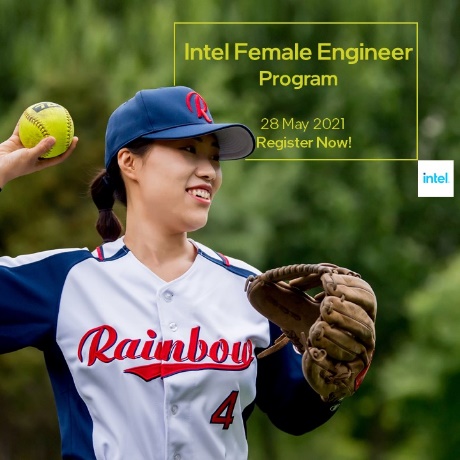 Chương trình định hướng và phát triển kỹ năng mềm, tiếp lửa đam mê dành cho các bạn nữ sinh viên khối kỹ thuậtĐIỀU KIỆN THAM DỰ:Là sinh viên Nữ, quốc tịch Việt NamLà sinh viên đại học năm 1, 2, 3 đang theo học các ngành khối Kỹ thuật (liệt kê bên dưới) tại Việt Nam Điểm trung bình tích lũy (GPA) từ 6.5/10 trở lên hoặc tương đươngCác nhóm ngành:Kỹ Thuật Điện-Điện TửRobot & Cơ điện tửCơ KhíTự Động Hóa & Điều Khiển Điện Tử Viễn ThôngHệ Thống Kỹ Thuật Công NghiệpKỹ Thuật Vật LiệuMáy móc, Sản xuấtKhoa học Máy tính hoặc Kỹ thuật phần mềm, ITKỹ Thuật Môi trường, Hóa chất Hoặc các nhóm ngành liên quanLỢI ÍCH KHI THAM GIA CHƯƠNG TRÌNH:Trải nghiệm Văn phòng và Nhà máy lắp ráp & kiểm định lớn nhất thế giới của Intel tại Việt NamĐược định hướng về nghề nghiệp và tự nhận thức bản thân qua lớp đào tạo đến từ tổ chức UnityGiao lưu và học hỏi từ những Kỹ Sư dày dạn kinh nghiệm & nhiệt huyết đang làm việc tại Intel Việt Nam Gặp gỡ, kết nối với những bạn nữ sinh khối ngành kỹ thuật đến từ nhiều trường khác nhauTham gia chương trình cố vấn nghề nghiệp định kì hằng tháng với đội ngũ cố vấn là nhân viên dày dạn kinh nghiệm đến từ Intel Việt Nam sau khi buổi Workshop kết thúcNhận giấy chứng nhận tham gia khóa học và chương trình từ tổ chức Unity & Intel Việt NamCơ hội tham gia các chương trình tuyển dụng thực tập sinh, tân cử nhân tại IntelTHÔNG TIN CHƯƠNG TRÌNH:Diễn ra vào ngày thứ Sáu, 28/05/2021Giới thiệu về Intel VietnamTham quan văn phòng và nhà máyĐịnh hướng nghề nghiệpKhám phá bản thân qua sự tự nhận thứcPhát triển các kỹ năng mềm cần thiết trong công việcGiao lưu, thảo luận với các kỹ sư đến từ IntelGiới thiệu chương trình Career MentoringĐĂNG KÝ THAM GIA:Đăng ký và đính kèm CV (tiếng Anh) mới nhất của bạn tại:Link: https://intel.ly/3dSlpHvLưu ý: CV nên ghi rõ:Thời gian nhập học, thông tin trường đại học và ngành họcCác thông tin liên quan đến kết quả học tậpKết quả thi chứng chỉ tiếng Anh (nếu có)Thành tích, kinh nghiệm tham gia các hoạt động ngoại khóa, việc làm (nếu có)Thời gian đăng ký: 12/04/2021 đến 23:59 04/05/2021Sàng lọc hồ sơ và tuyển chọn: 05- 16/05/2021Nhận thư mời tham gia chương trình: 17-21/05/2021CÙNG THAM GIA CHƯƠNG TRÌNH VÀ CHUẨN BỊ HÀNH TRANG TỐT NHẤT CHO SỰ NGHIỆP TƯƠNG LAI CỦA BẠN NHÉ!Đăng ký tại: https://intel.ly/3dSlpHvMọi thắc mắc xin gửi về: vietnamjobs@intel.com